Witam Was Kochane DzieciW związku z zaistniałą sytuacją podsyłam Wam  parę fajnych pomysłów, które zarówno nie obciążą ani Was ani Waszych Rodziców.TEMAT TYGODNIA: DBAMY O ZDROWIENa początek krótka bajeczka  o wirusiehttps://www.youtube.com/watch?v=vgOjaF_ZZggKolejnym Waszym zadaniem będzie praca plastyczna pod tytułem: „WIRUS- moimi oczami”, spróbujcie namalować kredkami lub farbami wirusa/y tak jak wy go sobie wyobrażacie, ( bajeczka była tylko delikatną podpowiedzią), wiem, że macie wspaniałą wyobraźnię dlatego, liczę na Waszą pomysłowość, zapewne prace będą niepowtarzalne …. PowodzeniaJak już skończycie, zapraszam Was na wiersz Jana Brzechwy „KATAR” , miłego słuchaniahttps://www.youtube.com/watch?v=9E_5LNdKcAU Zabawa- Misiu, nauczę cię jak wydmuchiwać nos(potrzebne ulubione misie  )Dziecko ma na kolanach misia. Rodzic wyjaśnia, że dziś nauczysz misia jak prawidłowo wydmuchać nos. Nie jest to takie proste, bo trzeba przestrzegać kilku zasad.Rodzic też uczy swojego misia (modelując zachowanie):Rozkłada chusteczkę higieniczną.Przykłada misiowi do nosa.Zatyka delikatnie chusteczką jedną dziurkę i prosi misia,by dmuchał powietrze przez drugą dziurkę.Powtarza tę czynność, zatykając drugą dziurkę nosa misia.Składa chusteczkę i wyrzuca do kosza.Rodzic wyjaśnia, jak ważna jest higiena nosa. Opowiada, że nos jest połączony z uchem i gardłem. Przez jego nieprawidłowe czyszczenie można się bardziej rozchorować. Dlatego podczas dmuchania zatyka się jedną dziurkę i nie dmucha się zbyt mocno.Następnie dzieci uczą swoje misie.Na koniec same, za pomocą nowej chusteczki, czyszczą swoje noski :). Rodzic przypomina instrukcję: Zamknij buzię, chusteczkę, zatkaj jedną dziurkę, dmuchaj, zatkaj drugą dziurkę, dmuchaj. Po skończonym zadaniu wszyscy wyrzucają chusteczki do kosza i idą umyć ręce, z nosa mogły się na nie przedostać wirusy.Na koniec kolorowanka dla chętnych dzieciaczków, które wręcz uwielbiają kolorować….Miłej zabawy kochaniWasza Pani Wiola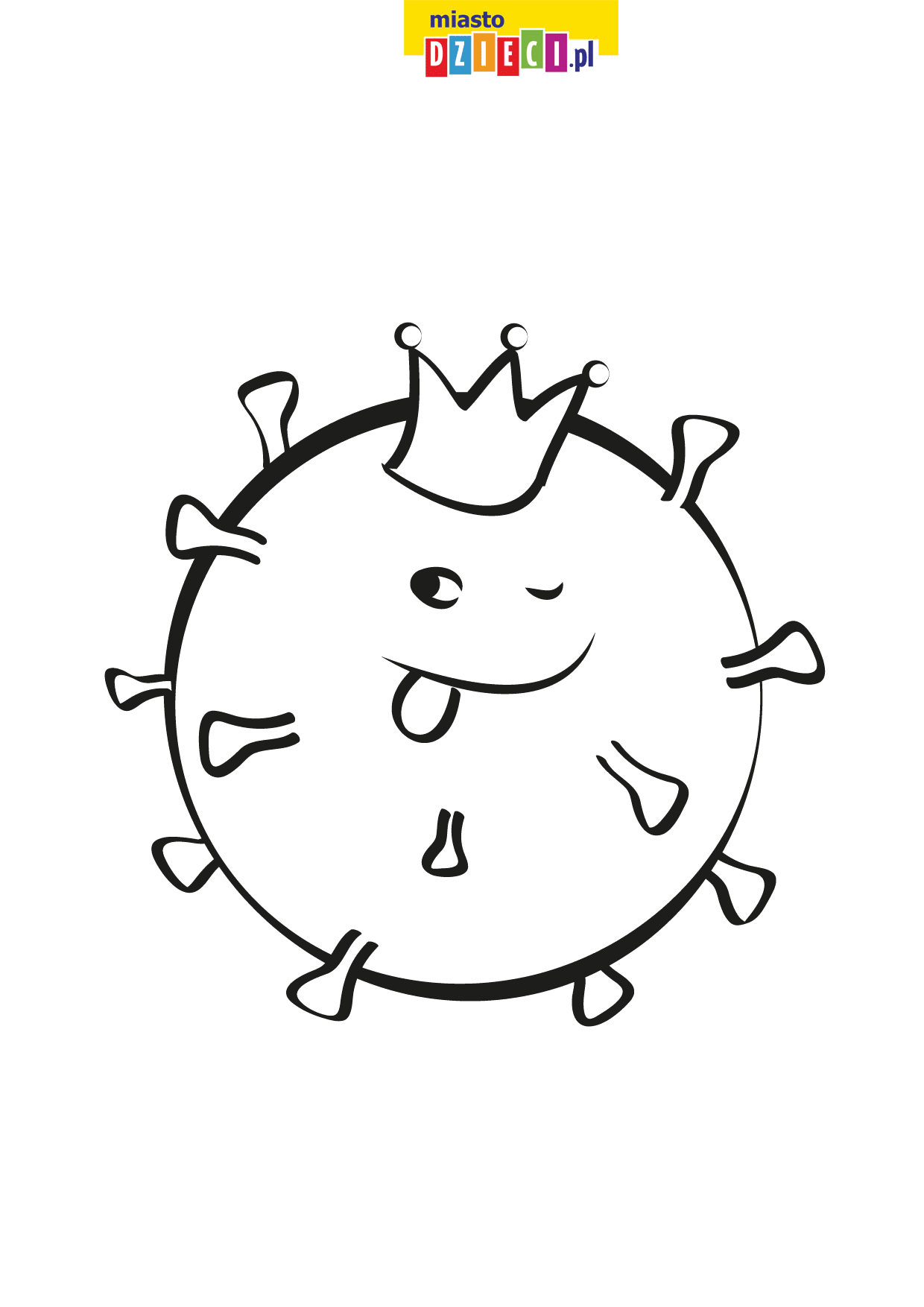 